Lors de votre connexion au portail CARRIERES, le message suivant s’affiche :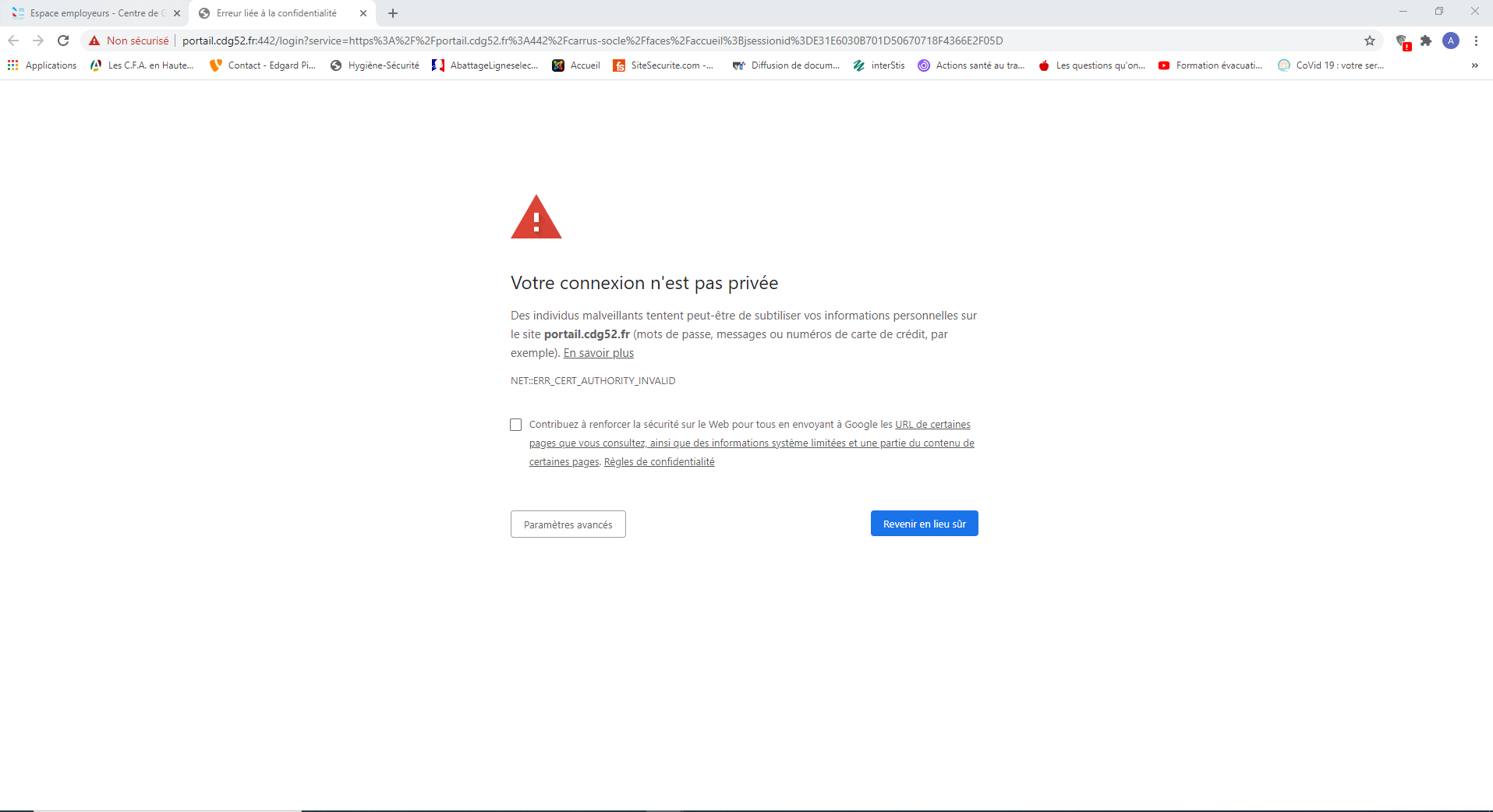 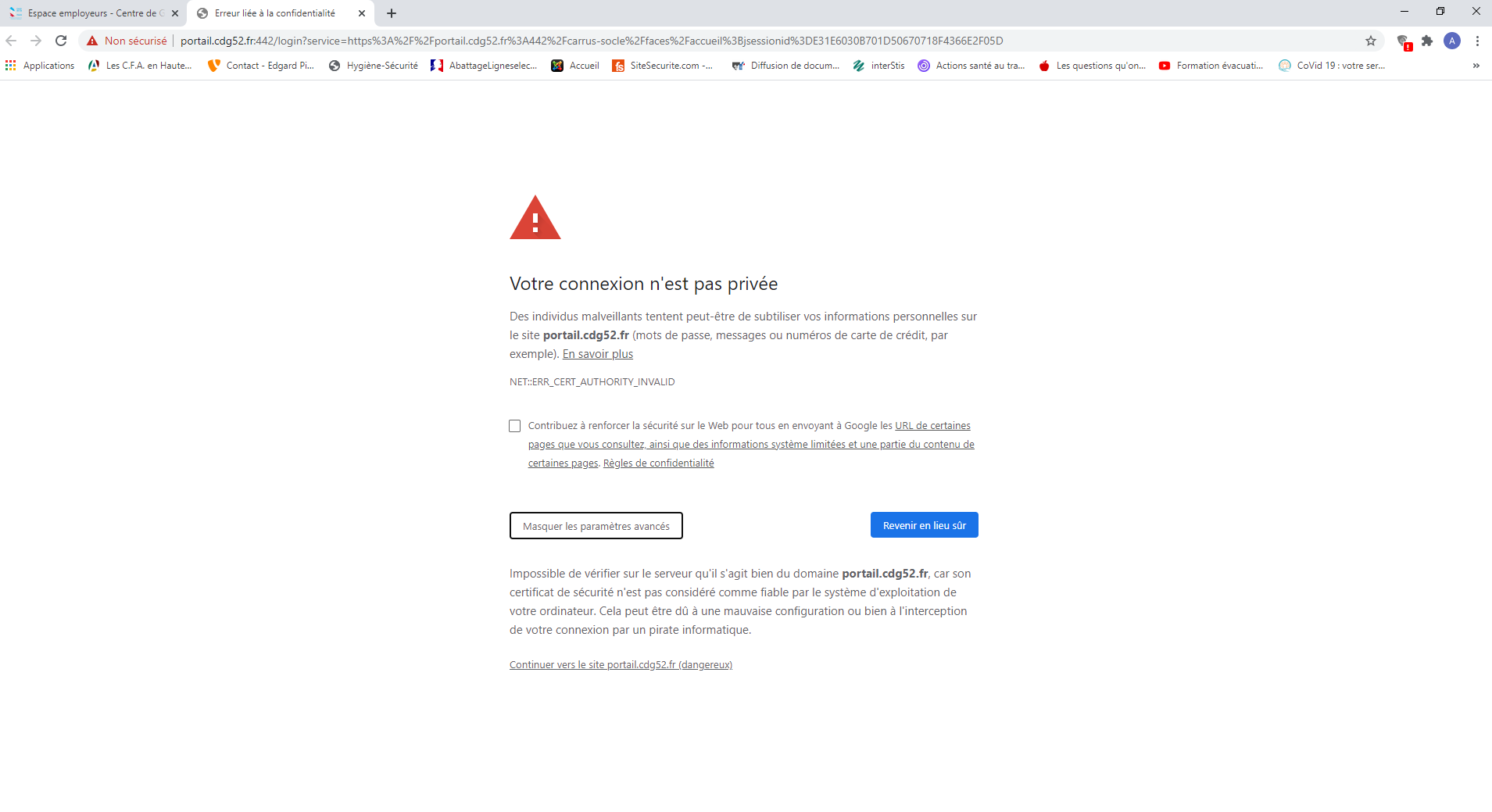 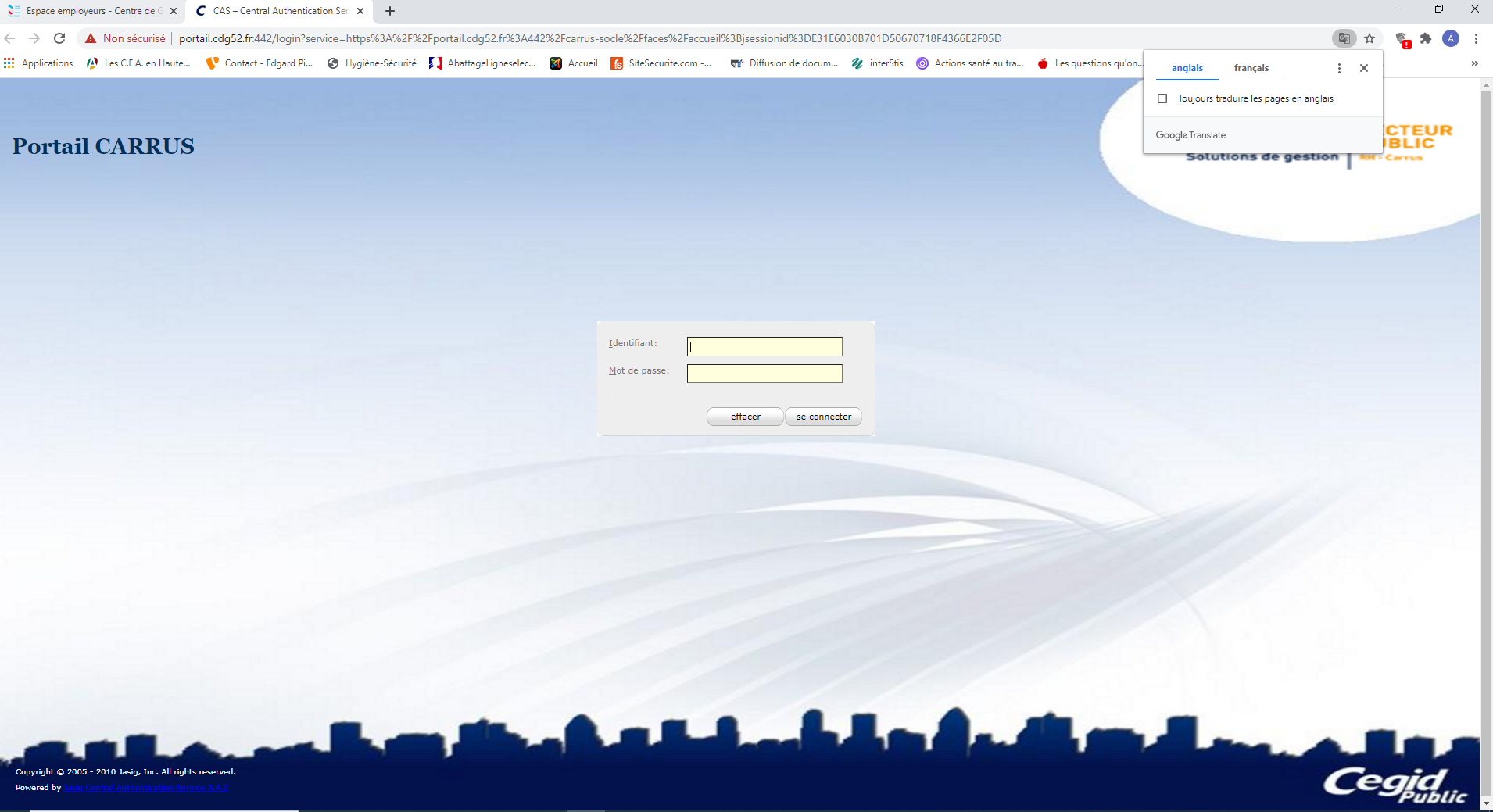 Lors de vos prochaines visites sur le portail, il n’y aura plus de problèmes de connexion.